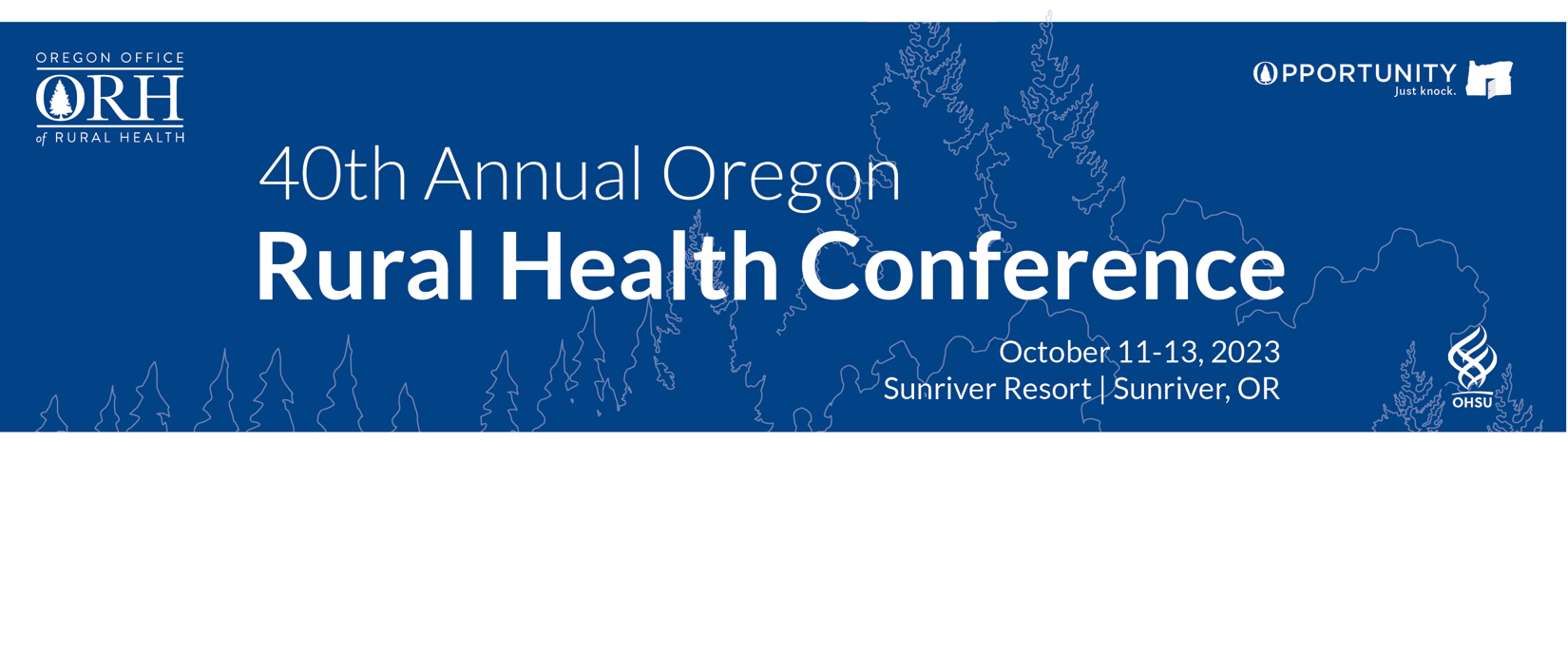 2023 Oregon Rural Health Conference - Call for PresentationsThe Oregon Office of Rural Health seeks proposals for presentations at the 40th Annual Oregon Rural Health Conference, to be held October 11-13, 2023 at the Sunriver Resort, Sunriver, Oregon. Interested presenters are invited to submit a proposal by March 30, 2023, and we will choose presentations by May 30, 2023.BackgroundThe annual Oregon Rural Health Conference is the largest gathering in Oregon dedicated to sharing information and showcasing innovative approaches to health and the delivery of health care in rural Oregon. The conference brings together providers, administrators, consumers, policy makers and others to exchange ideas and share expertise. This year will be an in-person event.  Click here for information about previous conferences.
Presentation Topics and Timing
The conference will focus on areas that are important to rural hospitals, rural clinics, rural EMS, healthcare workforce and healthcare policy. Proposed presentations should inform attendees and/or share success stories and best practices to address rural health care challenges and improve the quality of care. Presentations are NOT an opportunity to sell a product or service. We will offer continuing education credits, so clinically oriented presentations are welcome along with those aimed at a broader audience.
We welcome proposals on any relevant topic. However, the planning committee has expressed interest in the topics around Rural Health Clinics, Rural/Critical Access Hospitals, Workforce, and Public Health/Social Determinants of Health. These are merely suggestions; successful proposals are not limited to the topics on this list. 
 Proposals are due by 5pm on March 30, 2023. Direct any questions to Laura Potter, potterla@ohsu.edu.Click here to submit your proposal!*PLEASE REVIEW PROPOSAL REQUIREMENTS BEFORE STARTING YOUR ONLINE SUBMISSION*Proposal RequirementsPlease review the following requirements before you submit your proposal online to gather the necessary information beforehand.How many presenters will your presentation have? (Please keep sessions to 1 or 2 speakers, if possible. Maximum 3 speakers per session. See limitations on reimbursement/included registration for multiple speakers.)Information needed for each presenter:NameHow would you like your name represented on Conference materials (include title and credentials, if preferred)PronounsEmail addressPhone numberHighest academic degree (needed for CE purposes)Position titleOrganizationWhere will you be traveling from when you head to the Conference?Short bio for each presenter (maximum 750 characters, including spaces)Headshot for each presenterPresentation titlePresentation description (maximum 900 characters, including spaces)Presentation style (interactive, presentation with Q&A, workshop etc.)1-3 learning objectives and practice gaps for the presentation (this is needed for CE purposes)Conference track selection:Rural Health Clinic Public Health/Social determinants of healthWorkforceRural/Critical Access HospitalOther ______________________